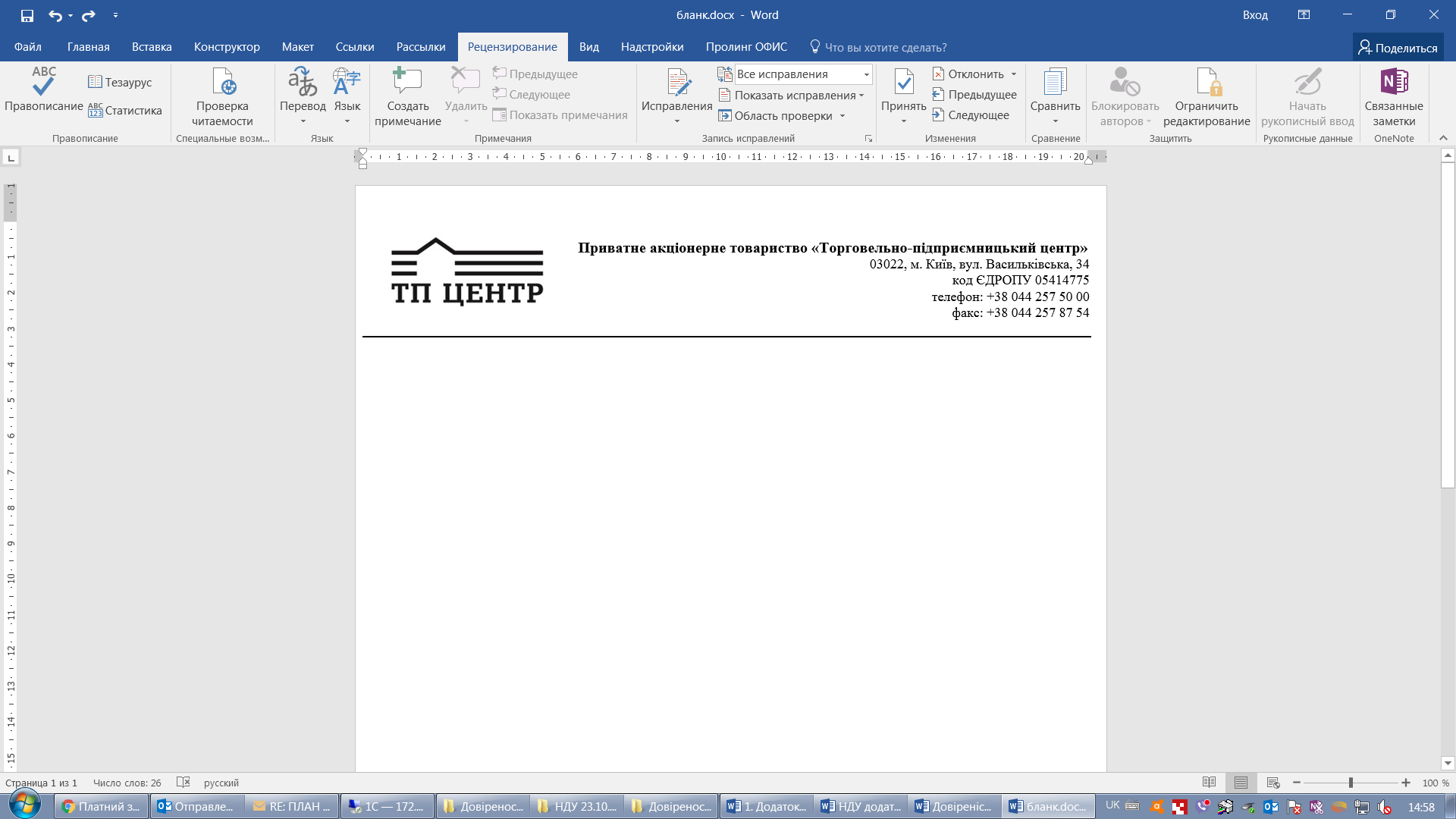 Шановний акціонер!ПРИВАТНЕ АКЦІОНЕРНЕ ТОВАРИСТВО «ТОРГОВЕЛЬНО-ПІДПРИЄМНИЦЬКИЙ ЦЕНТР», ідентифікаційний код – 05414775, місцезнаходження: 03022, м. Київ, вулиця Васильківська, будинок 34 (далі – Товариство), повідомляє про скликання річних Загальних зборів Акціонерів Товариства (далі - Збори).Дата, час та місце  проведення загальних зборів: 23 квітня 2020 р. о 11 годині 00 хв. за адресою: 03022, м. Київ, вулиця Васильківська, будинок 34, кабінет А-406.Час початку і закінчення реєстрації акціонерів для  участі у загальних зборах: з 10 год. 30 хв. до 10 год. 55 хв., в місці проведення Зборів.Дата складення переліку акціонерів, які мають право на участь у Загальних зборах – 16 квітня  2020 року Адреса власного веб-сайту, на якому розміщена інформація з проектом рішень щодо кожного з питань, включених до проекту порядку денного, а також інформацію, зазначену в частині четвертій статті 35 Закону України «Про акціонерні товариства»: http://tpc.pat.uaПорядок ознайомлення акціонерів з матеріалами, з якими вони можуть ознайомитися під час підготовки до загальних зборів: Акціонерам Товариства надається можливість, до дати проведення Загальних зборів ознайомитися з документами, що стосуються питань порядку денного (проекту), а також з проектами рішень з питань порядку денного (проекту) за місцезнаходженням Товариства: 03022, м. Київ, вулиця Васильківська, будинок 34 (кабінет А-406) у робочі дні та робочий час (з 9:00 до 16:00). В день проведення Загальних зборів, ознайомлення з документами відбувається в місці проведення Загальних зборів. Відповідальна посадова особа за порядок ознайомлення акціонерів з документами – Голова Правління Прядун Ігор Олексійович.Права, надані акціонерам відповідно до вимог статей 36 та 38 Закону України «Про акціонерні товариства», якими вони можуть користуватися після отримання повідомлення про проведення загальних зборів, а також строк, протягом якого такі права можуть використовуватися:Акціонери мають право від дати надсилання повідомлення до дня проведення Загальних зборів ознайомитись з матеріалами (документами), необхідними для прийняття рішень з питань порядку денного Загальних зборів, подавати Товариству письмові запитання щодо питань, включених до проекту порядку денного Загальних зборів, та порядку денного Загальних зборів, на які Товариство зобов’язане надати письмові відповіді до початку Загальних зборів у встановленому  Законом порядку.Кожний акціонер має право внести пропозиції щодо питань, включених до проекту порядку денного Загальних зборів. Пропозиції вносяться не пізніше, ніж за 20 днів до дати проведення Загальних зборів, а щодо кандидатів до складу органів Товариства – не пізніше ніж за 7 днів до дати проведення Загальних зборів. Пропозиції щодо включення нових питань до проекту порядку денного повинні містити відповідні проекти рішень з цих питань.Пропозиція до проекту порядку денного Загальних зборів подається в письмовій формі із зазначенням прізвища (найменування) акціонера, який її вносить, кількості, типу та/або класу належних йому акцій, змісту пропозиції до питання та/або проекту рішення.Пропозиції акціонерів (акціонера), які сукупно є власниками 5 або більше відсотків голосуючих акцій, підлягають обов'язковому включенню до проекту порядку денного Загальних зборів. У такому разі рішення Наглядової ради про включення питання до проекту порядку денного не вимагається, а пропозиція вважається включеною до проекту порядку денного, якщо вона подана з дотриманням вимог попереднього абзацу.Зміни до проекту порядку денного Загальних зборів вносяться лише шляхом включення нових питань та проектів рішень із запропонованих питань. Товариство не має права вносити зміни до запропонованих акціонерами питань або проектів рішень.Рішення про відмову у включенні до проекту порядку денного Загальних зборів пропозицій акціонерів (акціонера), яким належать не менше 5 відсотків голосуючих акцій, може бути прийнято у разі: недотримання акціонерами строку та неповноти даних,  а також у разі неподання акціонером жодного проекту рішення із запропонованих ним питань порядку денного.Мотивоване рішення про відмову у включенні пропозиції до проекту порядку денного Загальних зборів надсилається Товариством акціонеру протягом трьох днів з моменту його прийняття.У разі внесення змін до проекту порядку денного Загальних зборів Товариство не пізніше ніж за 10 днів до дати проведення Загальних зборів повідомляє акціонерів про такі зміни та направляє/вручає порядок денний, а також проекти рішень, що додаються на підставі пропозицій акціонерів. Оскарження акціонером рішення товариства про відмову у включенні його пропозицій до проекту порядку денного до суду не зупиняє проведення загальних зборів. Суд за результатами розгляду справи може постановити рішення про зобов'язання товариства провести загальні збори з питання, у включенні якого до проекту порядку денного було безпідставно відмовлено акціонеру.Порядок участі та голосування на Загальних зборах за довіреністю: Для участі в Загальних зборах акціонерам необхідно мати при собі паспорт або інший документ, що посвідчує особу. Представникам акціонерів необхідно мати при собі паспорт або інший документ, що посвідчує особу та довіреність, оформлену у відповідності до вимог чинного законодавства. Під час голосування на Зборах представник повинен голосувати саме так, як передбачено завданням щодо голосування в довіреності. Якщо довіреність не містить завдання щодо голосування, представник вирішує всі питання щодо голосування на Зборах на свій розсуд.Акціонер має право призначити свого представника постійно або на певний строк. Акціонер має право у будь-який момент замінити свого представника, повідомивши про це Товариство. Акціонер має право видати довіреність на право участі та голосування на Загальних зборах декільком своїм представникам. Акціонер має право у будь-який час відкликати чи замінити свого представника на Загальних зборах, повідомивши про це Товариство. Контактний телефон – (044) 257-50-00. Контактна особа - Голова Правління Прядун І.О.Основні показники фінансово – господарської діяльності Товариства* ( тис. грн.)*Основні показники фінансово-господарської діяльності ПрАТ «ТПЦ»  містять дані фінансової звітності за 2019 рік не підтверджені аудитом. Після остаточного завершення процедури аудиту фінансової звітності товариства, деякі показники можуть бути змінені.Наглядова рада ПрАТ «ТПЦ»Підтверджую достовірність інформації, що міститься у повідомленні.Перелік питань проекту порядку денногоПроекти рішень з питань проекту порядку денногоОбрання членів   Лічильної комісії, прийняття рішення про припинення їх повноважень;Обрати  Лічильну комісію Зборів Товариства в кількості 2 (двох) осіб, у наступному складі:- Авакова Ірина Михайлівна (Голова  Лічильної комісії);- Мойсеєнко Наталія Миколаївна (Секретар Лічильної комісії);Припинити повноваження голови та членів лічильної комісії після складання протоколу(ів) про підсумки голосування на загальних зборах та підписання його всіма членами (в т.ч. головою) лічильної комісії, які брали участь у підрахунку голосів.Обрання Голови та Секретаря Зборів Товариства;Обрати Головою Загальних зборів Акціонерів Товариства –  Яременко Тетяну Михайлівну, а Секретарем Зборів – Оксак Марію Василівну.Визначення порядку проведення Загальних зборів акціонерів.Провести Загальні збори акціонерів Приватного  акціонерного товариства «Торговельно-підприємницький центр» згідно з порядком та регламентом, визначеним у Положенні про Загальні збори акціонерів Приватного  акціонерного товариства «Торговельно-підприємницький центр»Затвердити наступний регламент Зборів:по процедурним питанням, до яких в тому числі, але не виключно, віднесені питання зміни черговості розгляду питань порядку денного, оголошення перерви в Зборах тощо, голосувати підняттям рук;по всім питанням порядку денного Зборів голосувати бюлетенями для голосування за принципом: одна голосуюча акція надає акціонеру один голос для вирішення кожного з питань, винесених на голосування на Зборах;для доповіді з питань порядку денного надавати до 10 хвилин;заяви на виступ, питання до доповідача, пропозиції з питань порядку денного розглядаються в порядку черговості їх надходження у письмовому вигляді;якщо пропозицію з питання порядку денного прийнято кількістю голосів, що вимагається Статутом та/або чинним законодавством України для прийняття відповідного рішення, голосування з наступних пропозицій щодо відповідного питання порядку денного не проводиться;питання, пропозиції, заяви та інші звернення від учасників передаються Секретарю зборів виключно в письмовій формі із зазначенням прізвища, ім’я та по батькові (повного найменування) акціонера (його представника), який ініціює питання (направляє пропозицію);питання, пропозиції, заяви та інші звернення в усній формі, анонімні, а також питання та пропозиції  щодо питань, не включених до порядку денного, або таких, які не є процедурними питаннями Зборів, розгляду не підлягають; для надання відповідей на всі запитання, отримані від учасників Зборів стосовно кожного питання порядку денного, надається до 3-х хвилин;кіно, фото, відеозйомка та використання інших технічних засобів фіксації інформації на Зборах може здійснюватися особами, які завчасно звернулись до Голови Правління та отримали відповідну згоду.Відповідальними за додержання регламенту учасниками зборів визнати Голову та Секретаря Загальних зборів акціонерів.Розгляд звіту Правління Товариства за 2019 рік та затвердження заходів за результатами його розгляду.    Розглянути та  затвердити  звіт Правління Приватного   акціонерного товариства „Торговельно-підприємницький центр” за 2019 рік (додаток до протоколу  річних загальних зборів акціонерів ПрАТ «ТПЦ»).Затвердити  заходи за результатами розгляду звіту Правління Товариства, а саме забезпечувати подальше зростання фінансових показників  діяльності Товариства у  2020 році.Розгляд звіту Наглядової ради Товариства за 2019 рік та затвердження заходів за результатами його розгляду.Розглянути та Затвердити звіт Наглядової ради Приватного акціонерного товариства «Торговельно-підприємницький центр» за 2019 рік (додаток до протоколу  річних загальних зборів акціонерів ПрАТ «ТПЦ»).Затвердити  заходи за результатами розгляду звіту Наглядової ради, а саме забезпечувати подальше дотримання мети та предмету діяльності Товариства, що передбачені Статутом.Затвердження звіту та висновків Ревізійної комісії Товариства за 2019 рік. Розглянути та затвердити звіт та висновки Ревізійної комісії Приватного акціонерного товариства «Торговельно-підприємницький центр» за 2019 рік (додаток до протоколу  річних загальних зборів акціонерів ПрАТ «ТПЦ»).Прийняття рішення за наслідками розгляду звіту Наглядової ради, звіту Правління, звіту Ревізійної комісії Товариства.За наслідками розгляду звіту Наглядової Ради, звіту Правління, звіту Ревізійної комісії Товариства прийняти наступні  рішення:  Звіт Наглядової Ради, звіт Правління, звіт Ревізійної комісії Товариства прийняти до відома з метою використання їх при затвердженні річного звіту за 2019 р. та визнати роботу  Наглядової Ради, Правління та  Ревізійної комісії Товариства задовільною.Затвердження річного звіту за 2019 рік, у тому числі фінансової звітності Товариства за 2019 рік.Затвердити річний звіт Приватного акціонерного товариства «Торговельно-підприємницький центр» за 2019 рік у тому числі фінансову звітність Товариства за 2019 рік:баланс на 31 грудня 2019 року (форма №1);звіт про фінансові результати за 2019 рік (форма № 2);звіт про рух грошових коштів за 2019 рік (форма № 3);звіт про власний капітал за 2019 рік (форма № 4);примітки до річної фінансової звітності за 2019 рік (форма № 5);висновок аудитора.Розподіл прибутку і збитків Товариства за 2019 рік.Затвердити порядок розподілу прибутку та визначити порядок покриття збитків за результатами фінансово-господарської діяльності Приватного  акціонерного товариства «Торговельно-підприємницький центр» у 2019 році згідно з додатком до протоколу річних  загальних зборів акціонерів ПрАТ «ТПЦ».Припинення повноважень членів Ревізійної комісії Товариства.Припинити повноваження членів Ревізійної комісії Приватного акціонерного товариства «Торговельно-підприємницький центр»:- Чижа Вадима Анатолійовича;- Лущана Олександра Павловича у зв’язку із закінченням терміну, на який їх було обрано, та припинити дію укладених з ними цивільно-правових договорів  23 квітня 2020 року.Обрання членів Ревізійної комісії Товариства.*Обрання членів Ревізійної комісії Товариства здійснюється шляхом кумулятивного голосування. Проект рішення з цього питання  чинним законодавством не передбачено.Затвердження умов цивільно-правових договорів, трудових договорів (контрактів), що укладатимуться з членами Ревізійної комісії, визначення розміру їх винагороди, призначення особи, яка уповноважується на підписання договорів  з членами Ревізійної комісії1). Затвердити умови цивільно-правових договорів, що укладатимуться з членами Ревізійної комісії відповідно до додатку до протоколу річних загальних зборів акціонерів ПрАТ «ТПЦ».2). Затвердити умови трудових договорів (контрактів), що укладатимуться з членами Ревізійної комісії відповідно до додатку до протоколу річних загальних зборів акціонерів ПрАТ «ТПЦ».3). Встановити розмір винагороди членам Ревізійної комісії згідно Кошторису, який є додатком до протоколу річних загальних зборів акціонерів ПрАТ «ТПЦ».4). Уповноважити Голову Правління Приватного акціонерного товариства «Торговельно-підприємницький центр» Прядуна Ігоря Олексійовича на підписання договорів  з членами Ревізійної комісії  товариства.Найменування показникаПеріодПеріодНайменування показникаЗвітний 2019Попередній 2018Усього активів193 472191 138Основні засоби (за залишковою вартістю), в т.ч. інвестиційна нерухомість169 908170 067Запаси8931 096Сумарна дебіторська заборгованість5 7994 129Гроші та їх еквіваленти12 04810 014Нерозподілений прибуток (непокритий збиток)2 614(2 630)Власний капітал149 605148 735Зареєстрований (пайовий/статутний) капітал1 2001 200Довгострокові зобов'язання і забезпечення26 92926 922Поточні зобов'язання і забезпечення16 93815 481Чистий фінансовий результат: прибуток (збиток)870(3 995)Середньорічна кількість акцій (шт.)24 008 29224 008 292Чистий прибуток (збиток) на одну просту акцію (грн.)0.03624(0,16640)Уповноважений Наглядовою радоюГолова Правління		Прядун І.О.